Quotations for Memorial panelsThe Great American Seal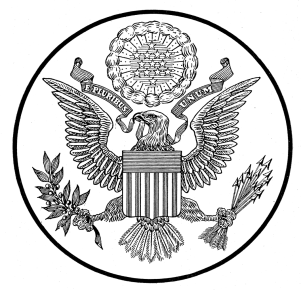                                  "Eyes on the olive branch but, arrows at the ready"		        51/1*ALL WARS"To be prepared for war is one of the most effective means of preserving peace."George Washington									100/2
"War is an ugly thing, but not the ugliest of things. The person who has nothing for which he is willing to fight, nothing which is more important than his own personal safety, is a miserable creature and has no chance of being free unless made and kept so by the exertions of better men than himself."John Stewart Mill, English Philosopher                                                         		343/7"Greater love has no man than this, that a man lay down his life for his friends."Jesus Christ, John 15:13								109/3To fallen soldiers let us sing, Where no rockets fly nor bullets wing, Our broken brothers let us bring To the Mansions of the LordRandall Wallace (playwright “Braveheart” 1995, “We Were Soldiers”, 2002)	206/5“If a man hasn't discovered something that he will die for, he isn't fit to live.”Martin Luther King, Jr. 								109/2“A person who served in the active military, naval, or air service and who was discharged or released under conditions other than dishonorable.”Title 38 of the Code of Federal Regulations, definition of a veteran			215/5“The willingness with which our young people are likely to serve in any war, no matter how justified, shall be directly proportional to how they perceive the Veterans of earlier wars were treated and appreciated by their nation.”George Washington									249/5“Honor to the soldier and sailor everywhere, who bravely bears his country’s cause.  Honor, also, to the citizen who cares for his brother in the field and serves, as he best can, the same cause.”Abraham Lincoln									214/5“It is the soldier who salutes the flag, who serves beneath the flag and whose coffin is draped by the flag, who allows the protester to burn the flag.”Father Dennis Edward									175/4“The soldier is the Army. No army is better than its soldiers. The Soldier is also a citizen. In fact, the highest obligation and privilege of citizenship is that of bearing arms for one’s country.”  General George S. Patton						228/5"As we express our gratitude, we must never forget that the highest appreciation is not to utter words, but to live by them." John Fitzgerald Kennedy			153/3"This nation will remain the land of the free only so long as it is the home of the brave."      Elmer Davis										112/2"Those who give up essential liberties for temporary safety deserve neither liberty nor safety.” Benjamin Franklin								118/3"It doesn’t take a hero to order men into battle. It takes a hero to be one of those men who goes into battle.”  General H. Norman Schwarzkopf				146/3"Regard your soldiers as your children, and they will follow you into the deepest valleys. Look on them as your own beloved sons, and they will stand by you even unto death!"       Sun Tzu										192/4“Freedom is never more than one generation away from extinction.”  Ronald Reagan                                                                                                                                                     84/2REVOLUTIONARY WAR"...the Land of the Free, and the Home of the Brave."Francis Scott Key, U.S. National Anthem, March 3, 1931				111/2"Our country! In her intercourse with foreign nations, may she always be in the right, but our country, right or wrong" Commodore Stephen Decatur, Jr.   American naval officer, heroic action at Tripoli, in the Barbary Wars and War of 1812				242/5CIVIL WAR“…that we here highly resolve that these dead shall not have died in vain -- that this nation, under God, shall have a new birth of freedom -- and that government of the people, by the people, for the people, shall not perish from the earth.              Abraham Lincoln Gettysburg Address, November 19, 1863 				313/7WW-II“Strengthened by their courage, heartened by their valor, and borne by their memory, let us continue to stand for the ideals for which they lived and died.”Ronald Reagan, 1984 D-Day Speech							192/4“The soldier above all others prays for peace, for it is the soldier who must suffer and bear the deepest wounds and scars of war.” General Douglas MacArthur		161/4WW-I“The nation which forgets its defenders will be itself forgotten.” Calvin Coolidge 	 86/2KOREAN WAR"All gave some; some gave all." Howard William Osterkamp, Korean War Veteran, purple heart recipient		104/3WAR ON TERROR "In the end we're all just soldiers, but that's the highest thing you could claim to be." Gen. Ann E. Dunwoody - first woman in U.S. military history to achieve a four-star officer rank*Number of characters and spaces / number of engraved lines  (xxx/x)